กิจกรรมลงเยี่ยมบ้าน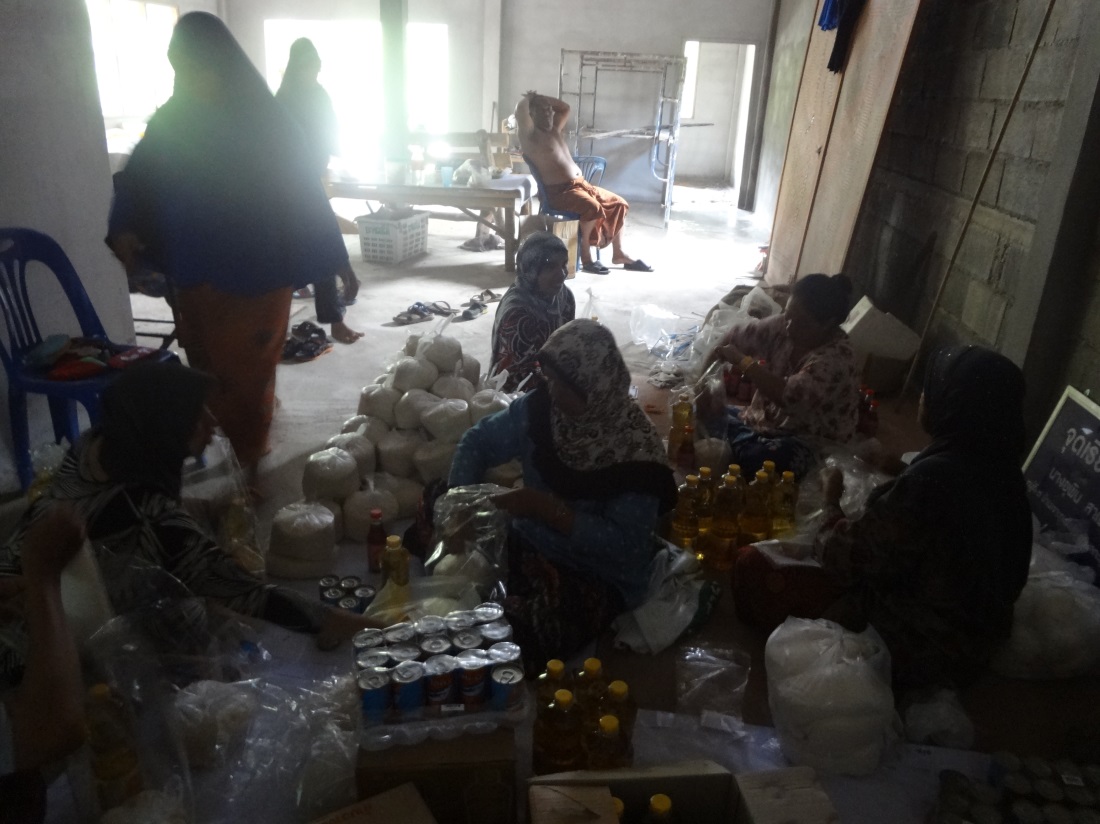 บรรจุของ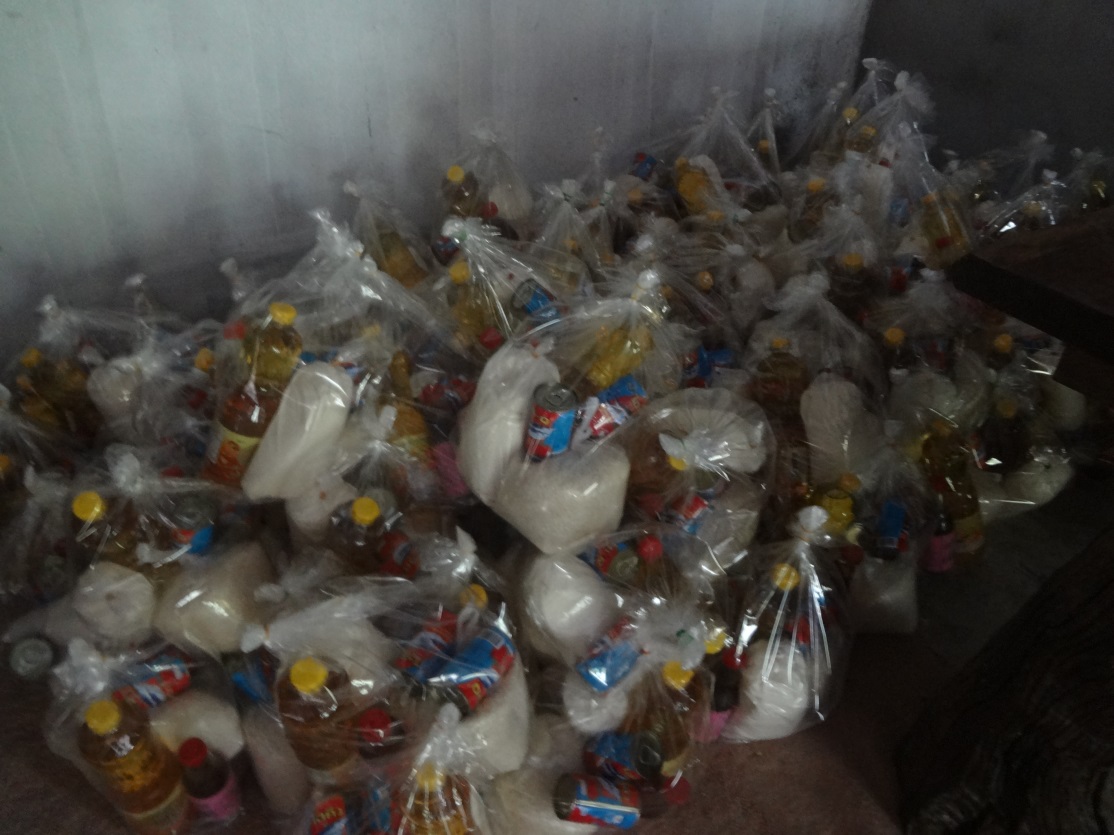 ของที่แจกผู้สูงอายุกิจกรรมลงเยี่ยมบ้าน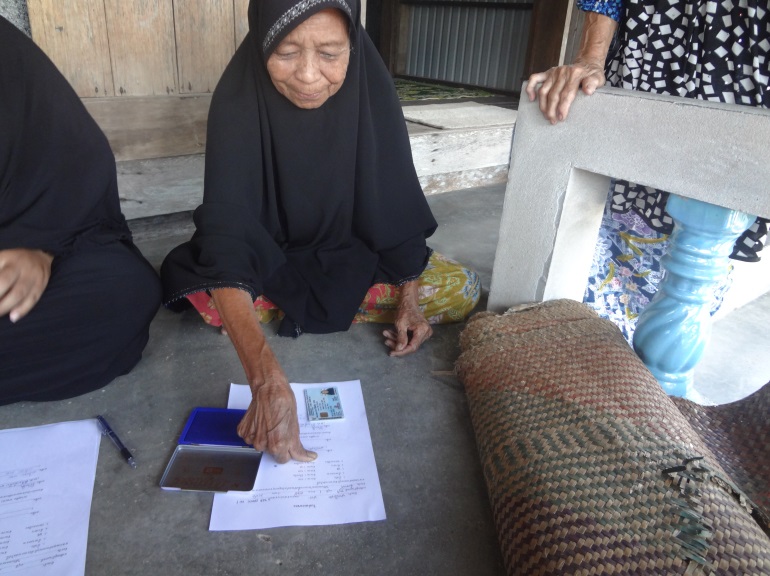 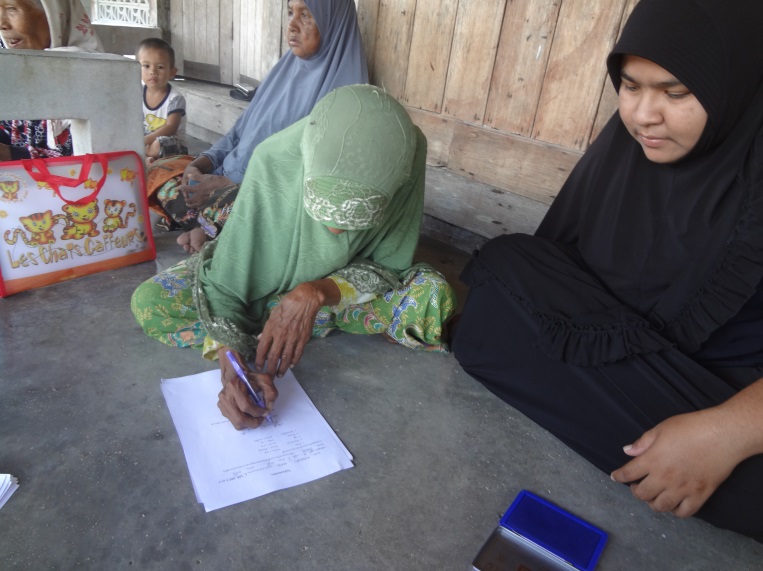 มอบของหมู่ที่ 1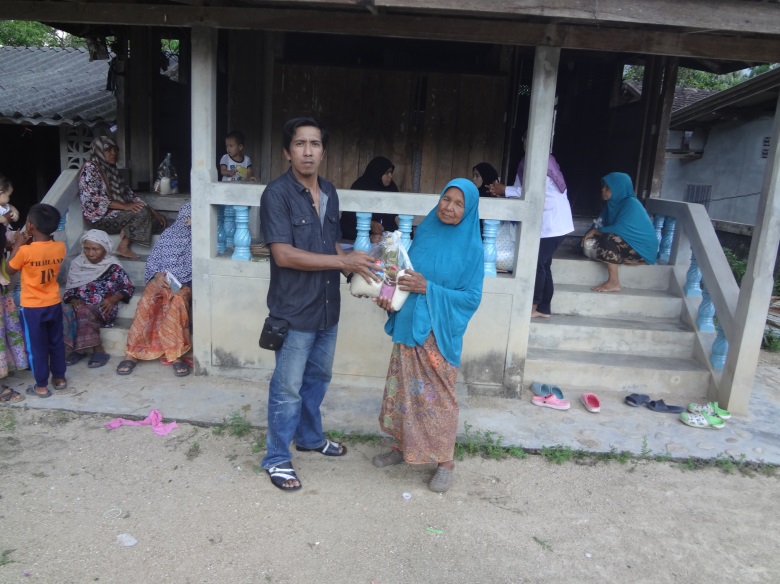 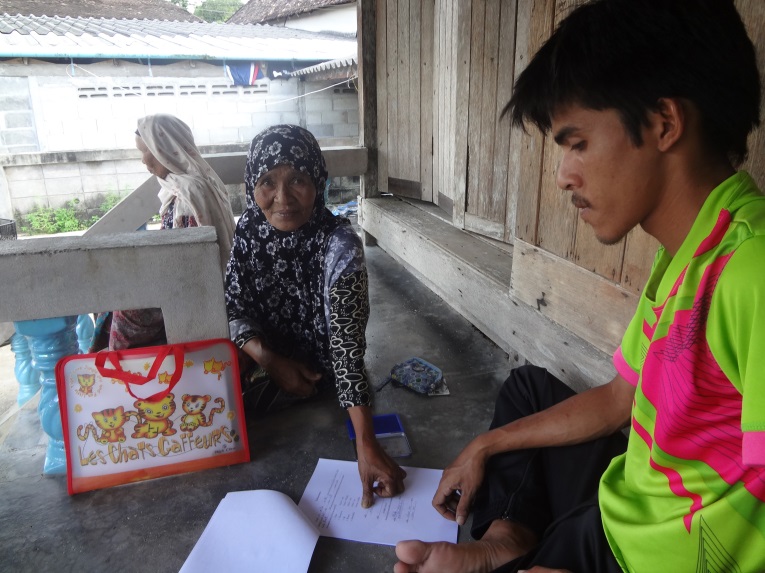 มอบของหมู่ที่ 1กิจกรรมลงเยี่ยมบ้าน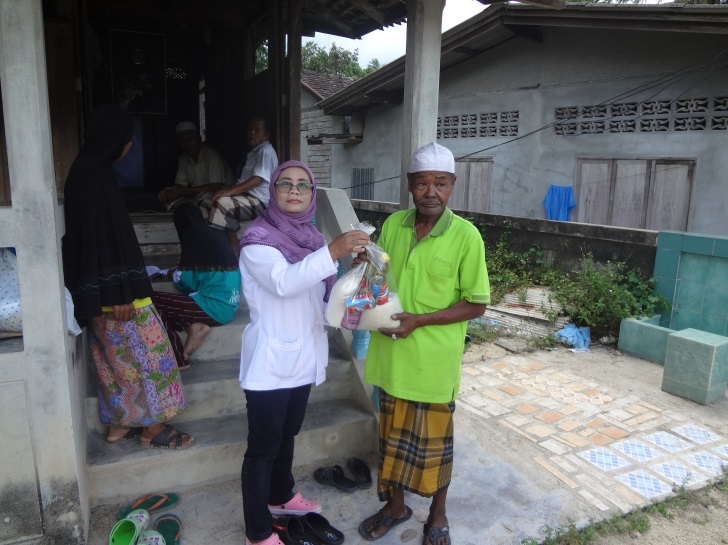 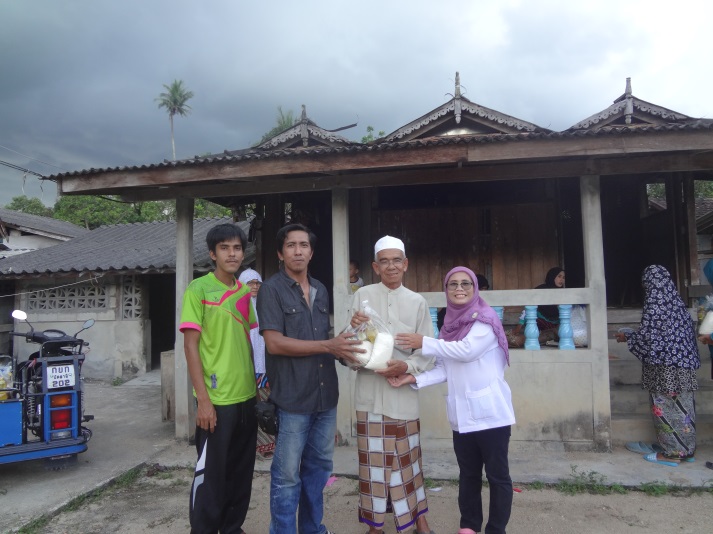 มอบของหมู่ที่ 1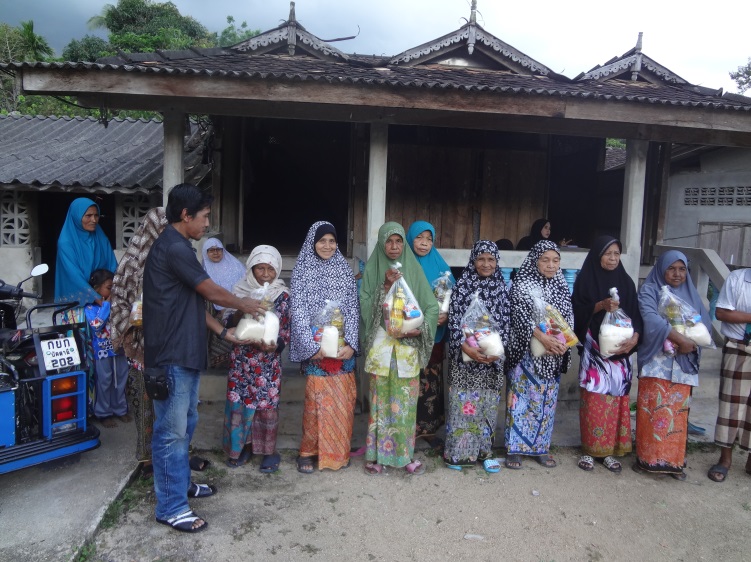 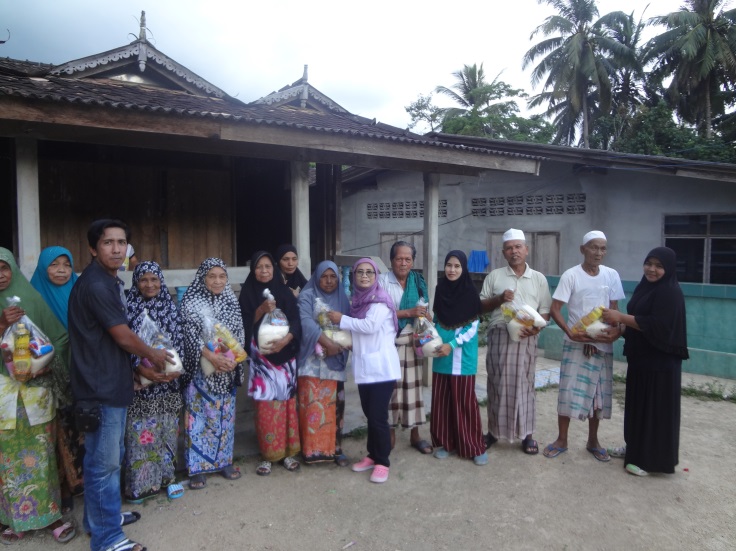 มอบของหมู่ที่ 1กิจกรรมลงเยี่ยมบ้าน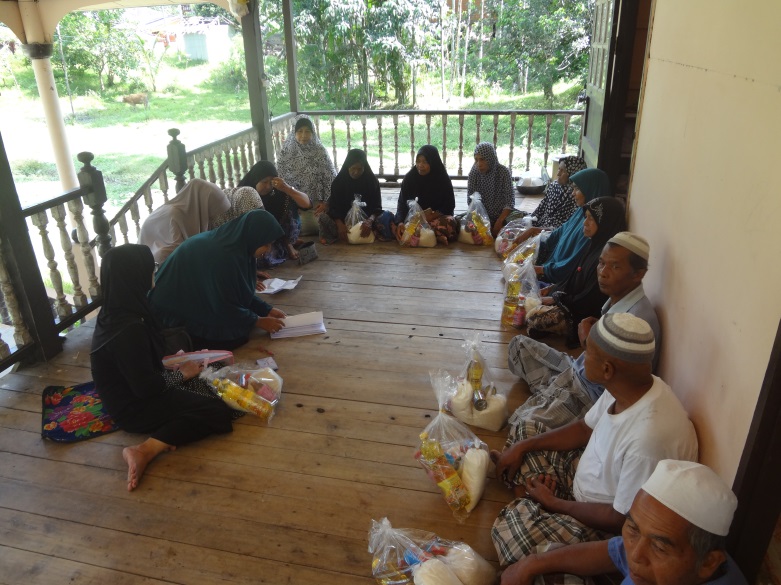 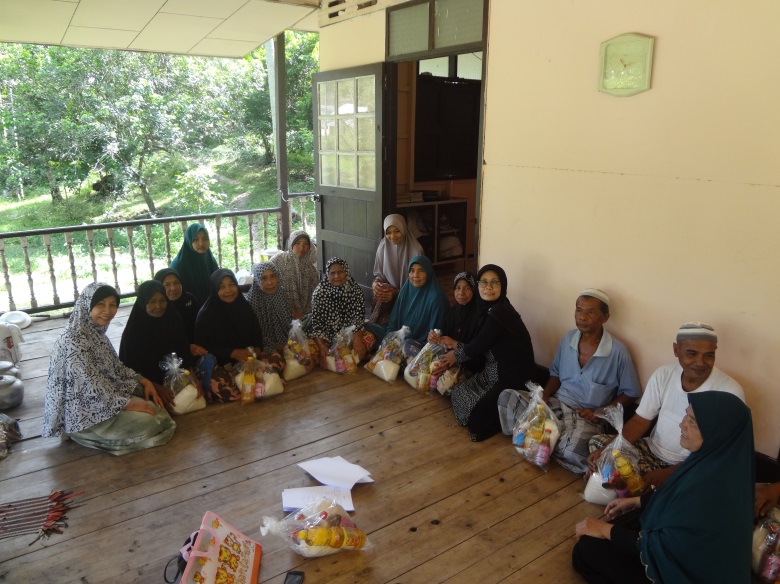 มอบของหมู่ที่ 2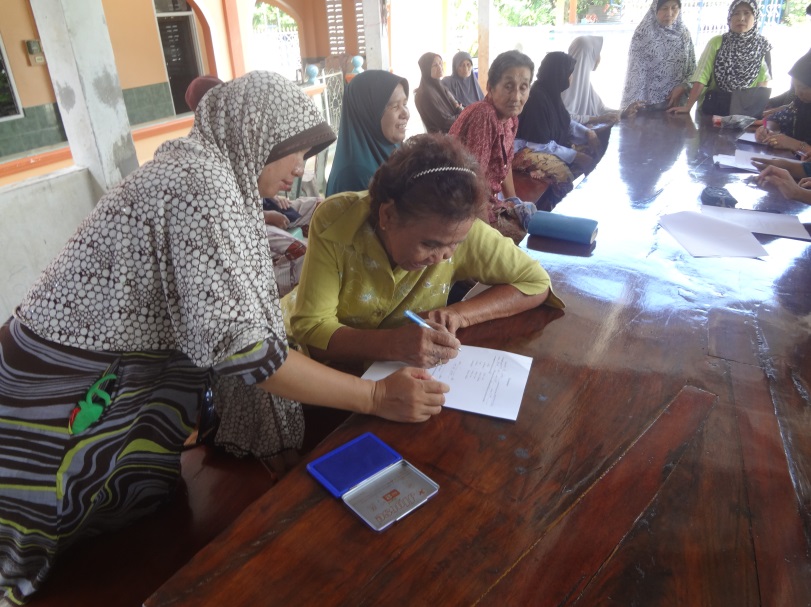 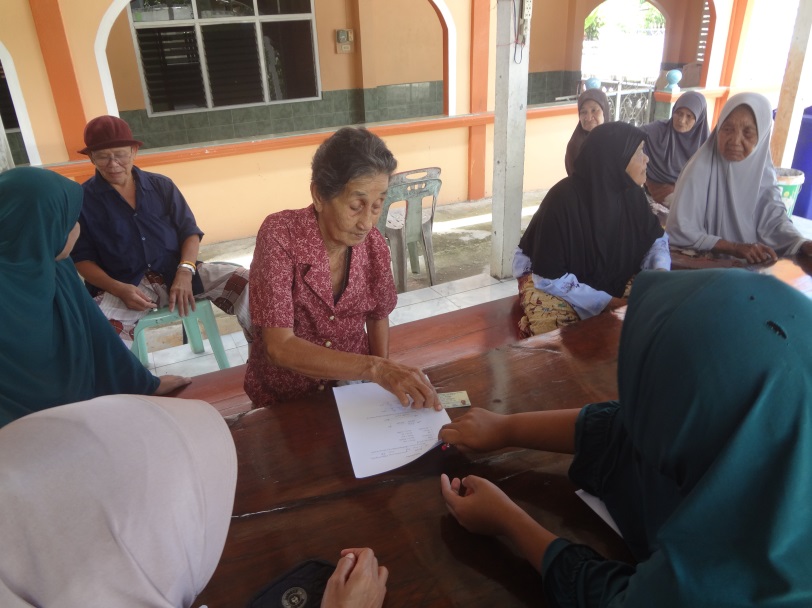 มอบของหมู่ที่ 2กิจกรรมลงเยี่ยมบ้าน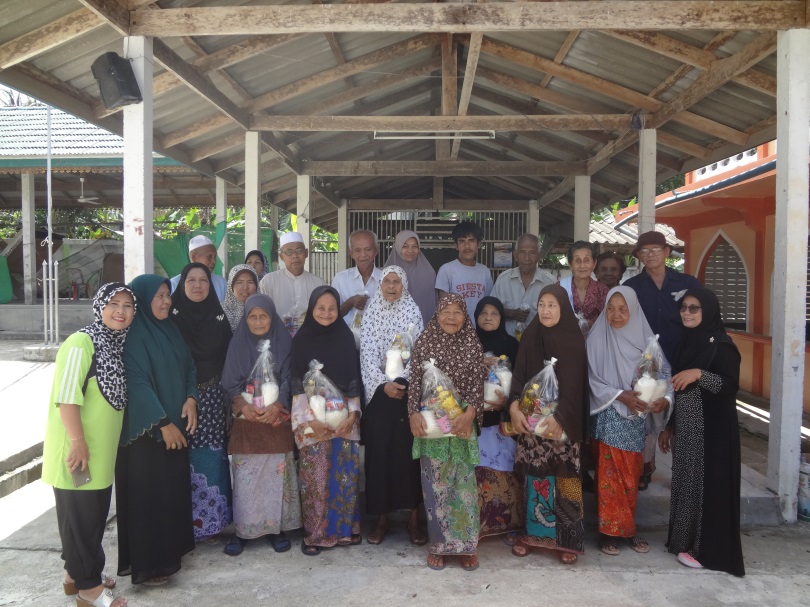 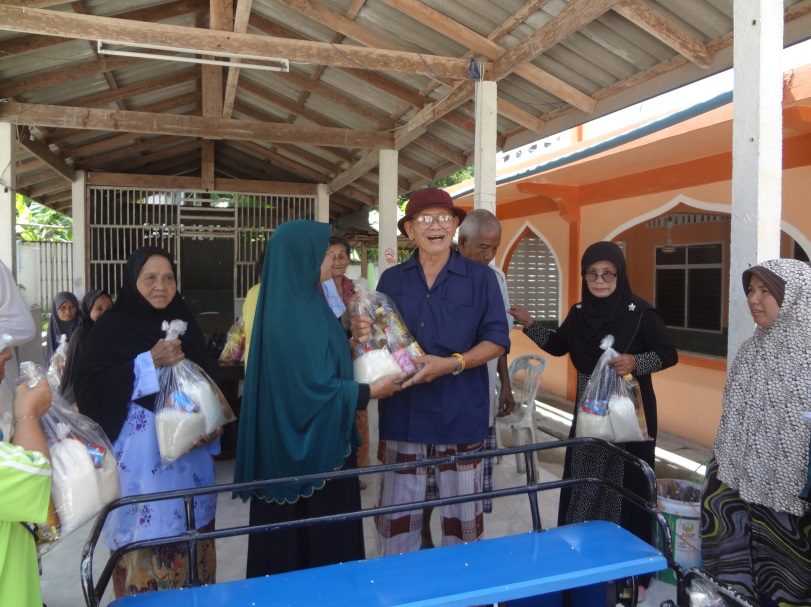 มอบของหมู่ที่ 2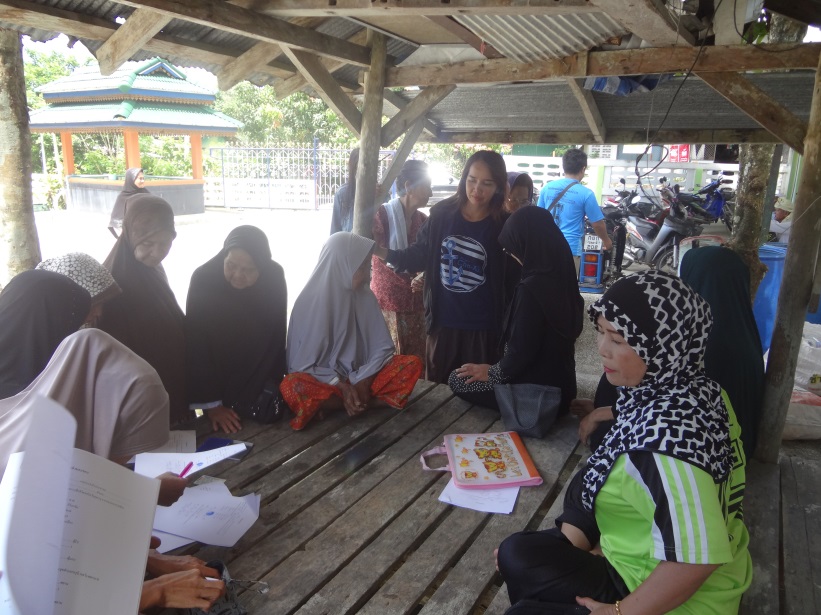 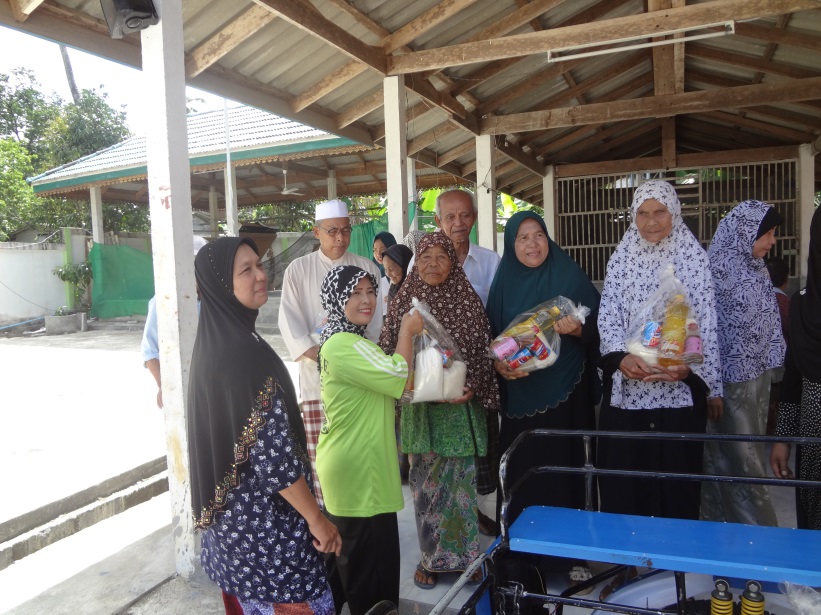 มอบของหมู่ที่ 2กิจกรรมลงเยี่ยมบ้าน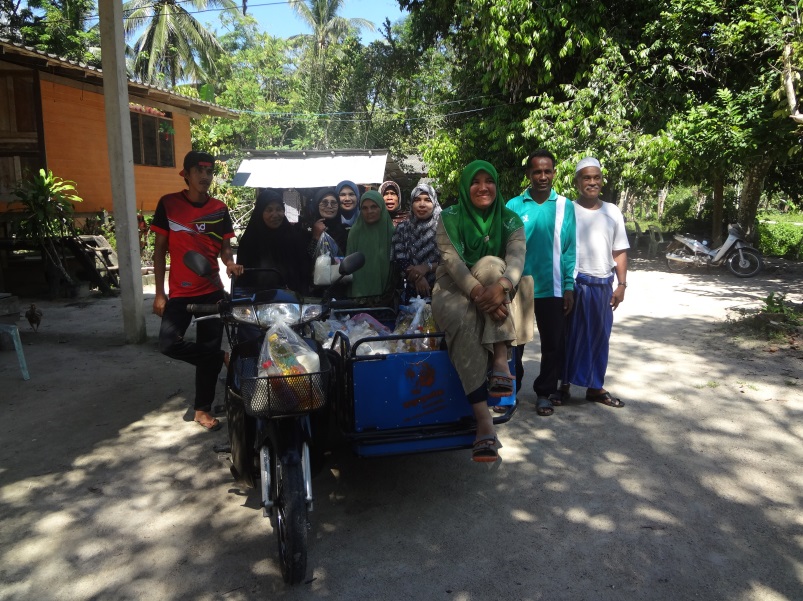 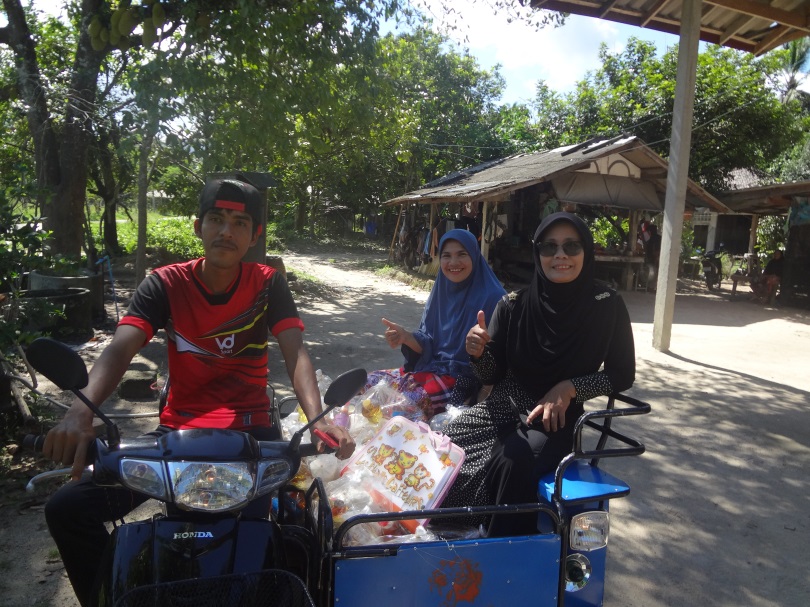 มอบของหมู่ที่ 3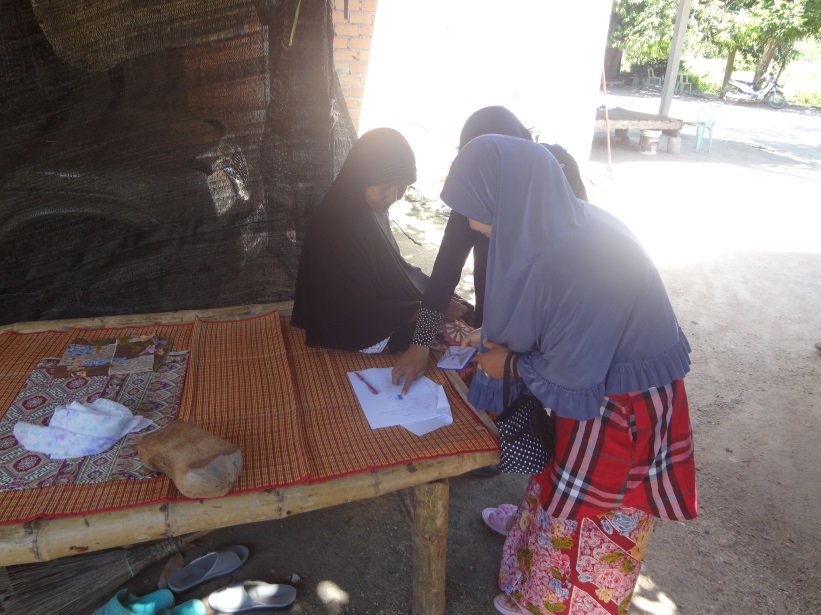 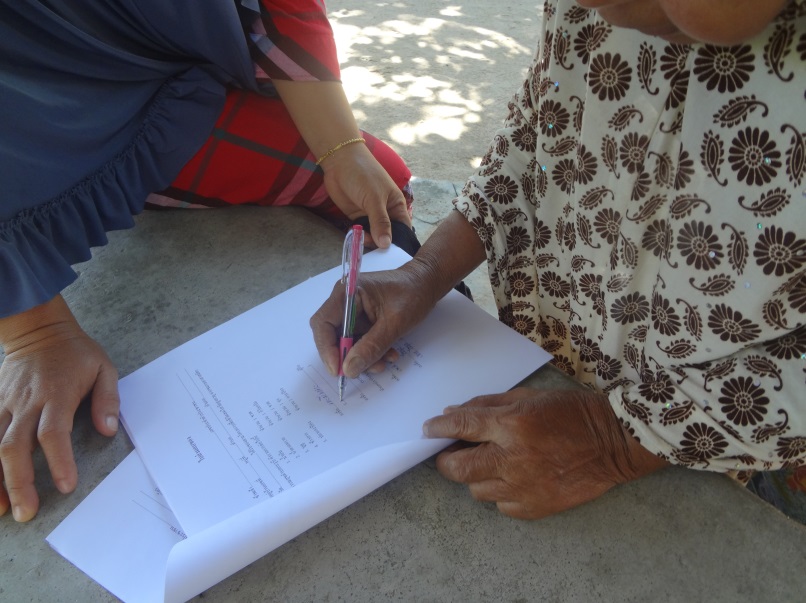 มอบของหมู่ที่ 3กิจกรรมลงเยี่ยมบ้าน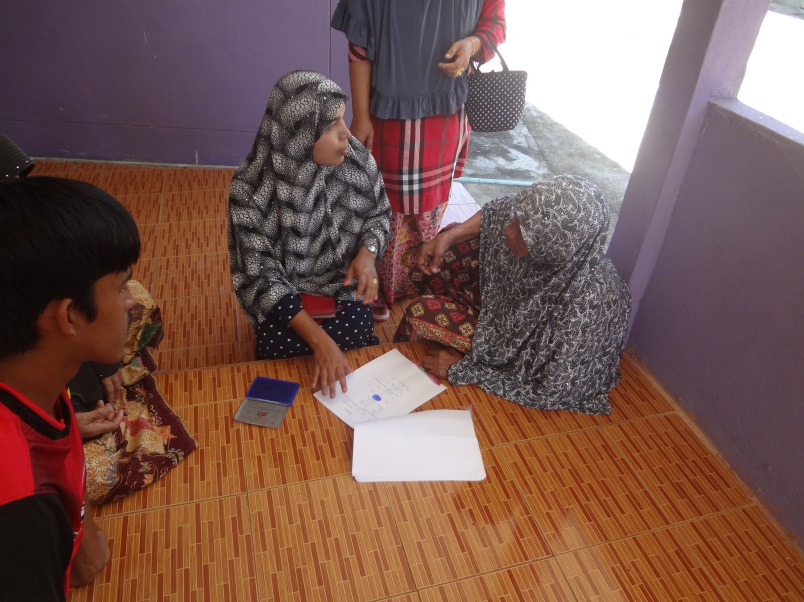 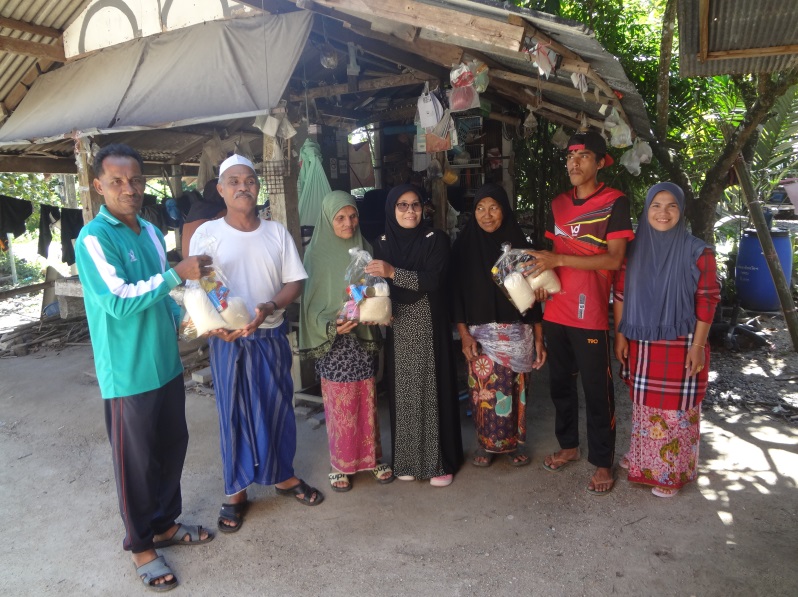 มอบของหมู่ที่ 3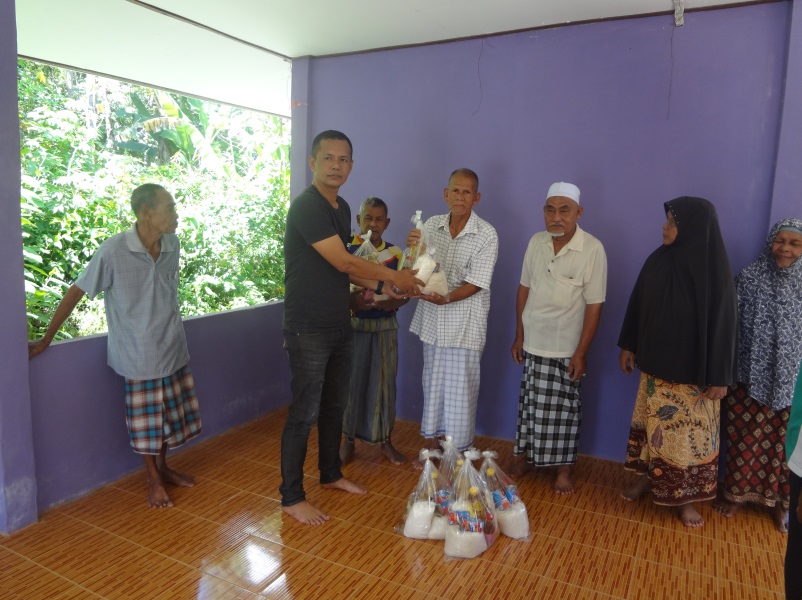 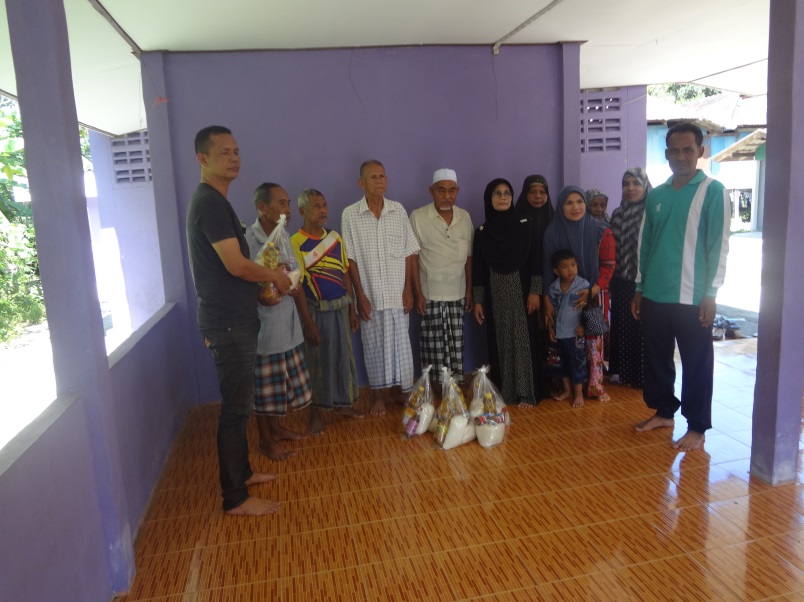 มอบของหมู่ที่ 3กิจกรรมลงเยี่ยมบ้าน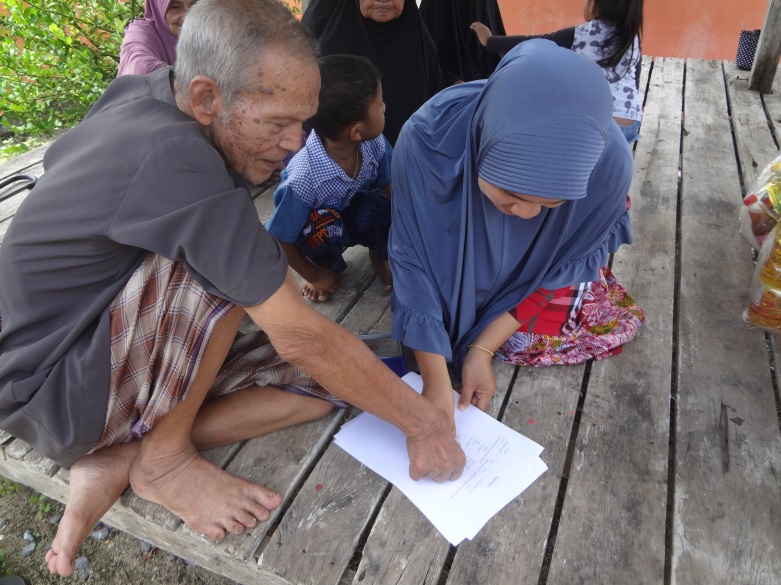 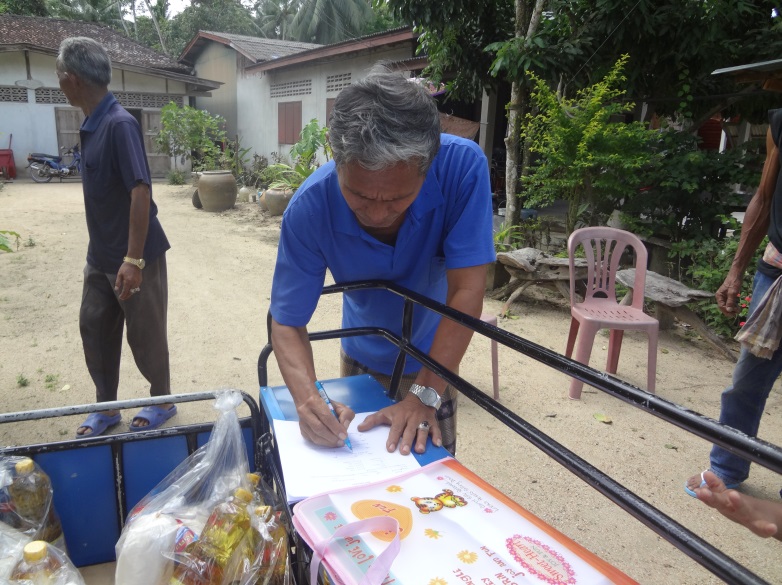 มอบของหมู่ที่ 4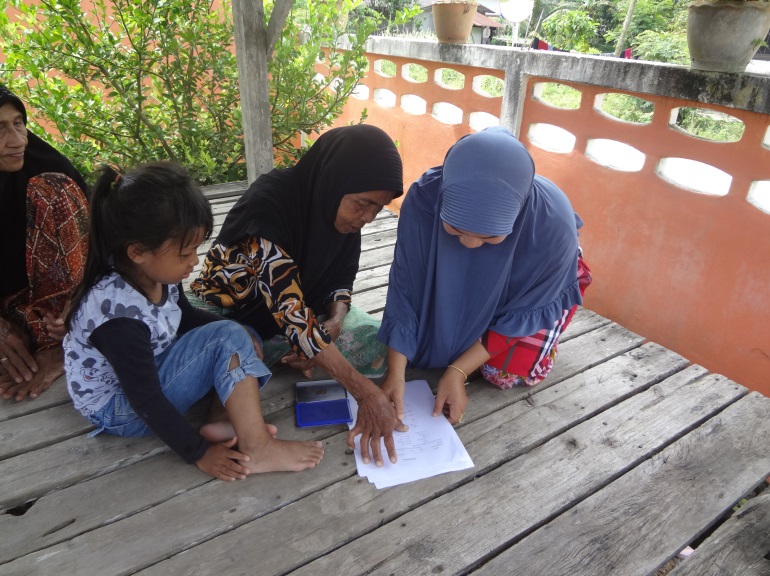 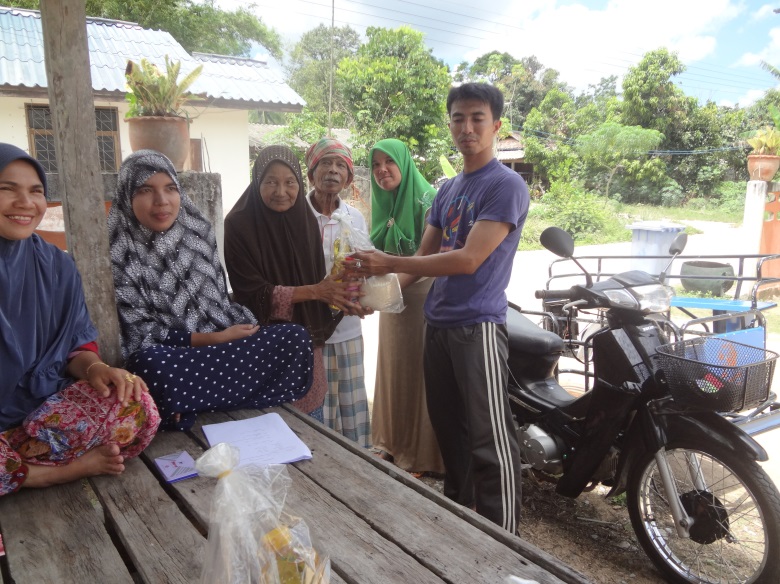 มอบของหมู่ที่ 4กิจกรรมลงเยี่ยมบ้าน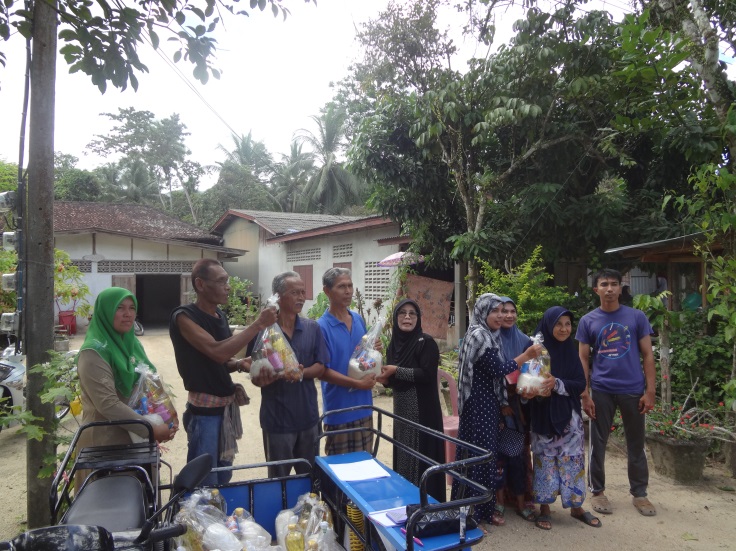 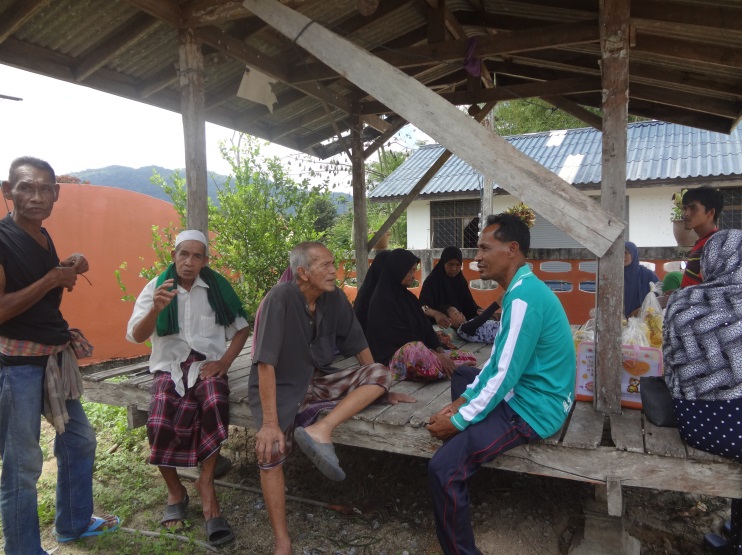 มอบของหมู่ที่ 4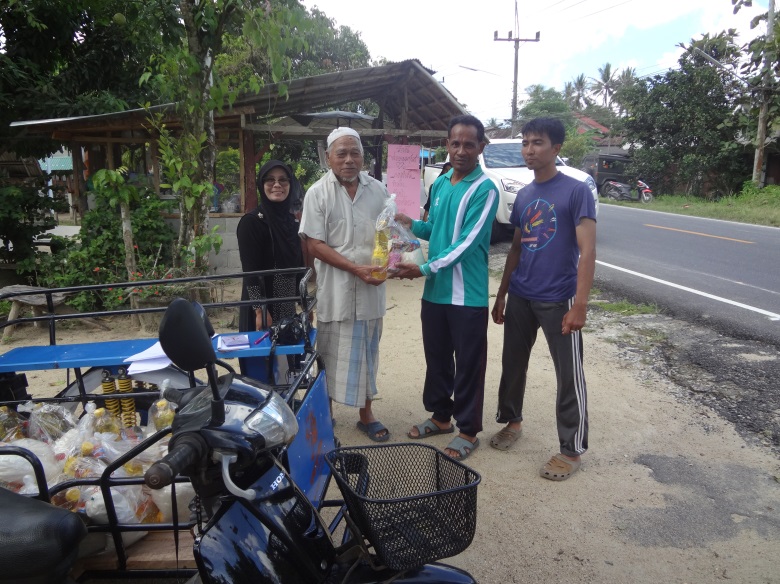 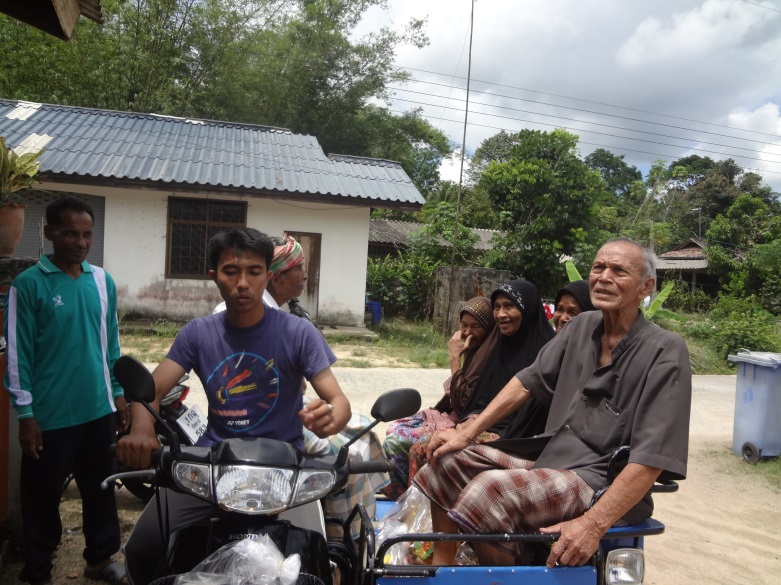 มอบของหมู่ที่ 4กิจกรรมลงเยี่ยมบ้าน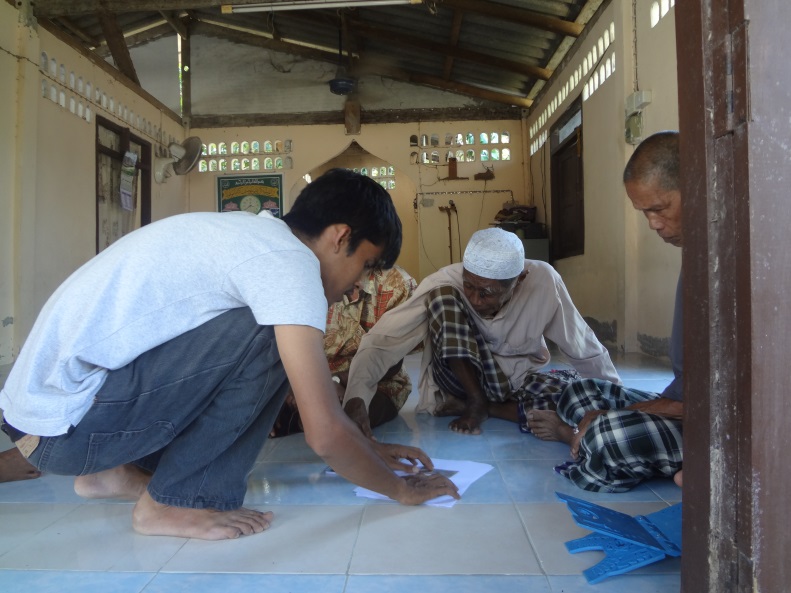 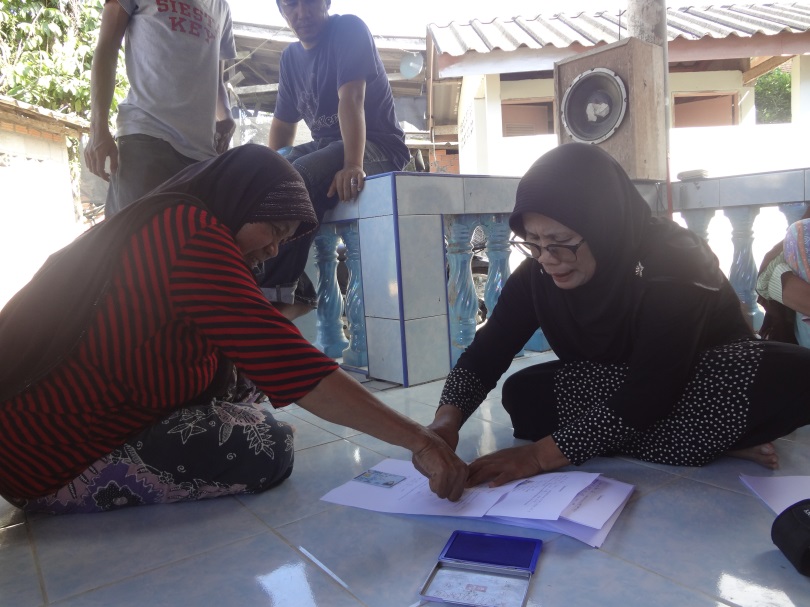 มอบของหมู่ที่ 7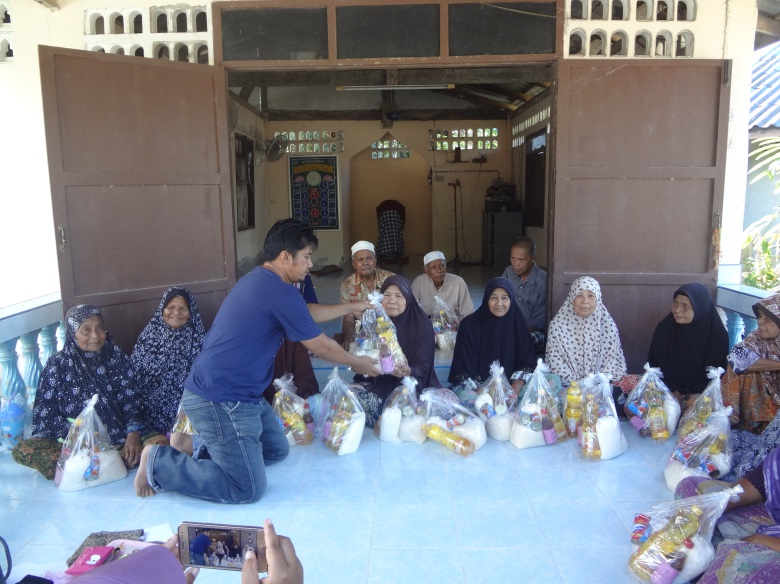 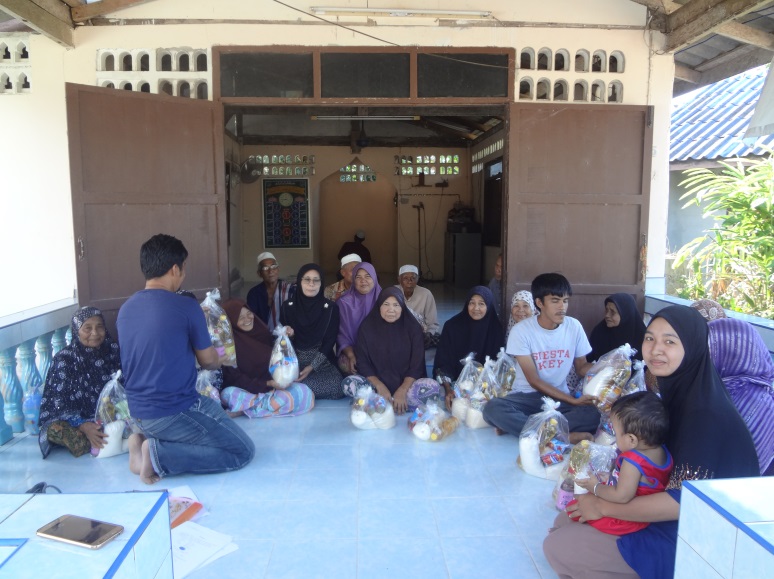 มอบของหมู่ที่ 7กิจกรรมลงเยี่ยมบ้าน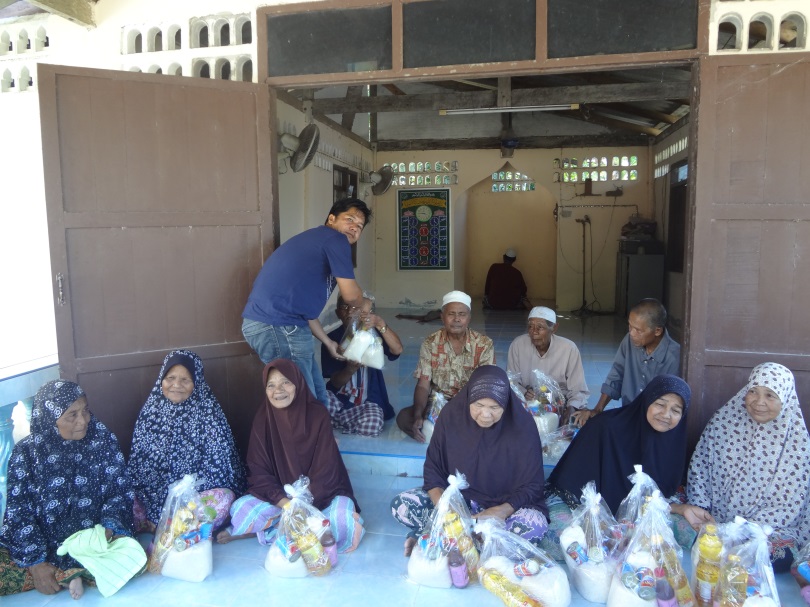 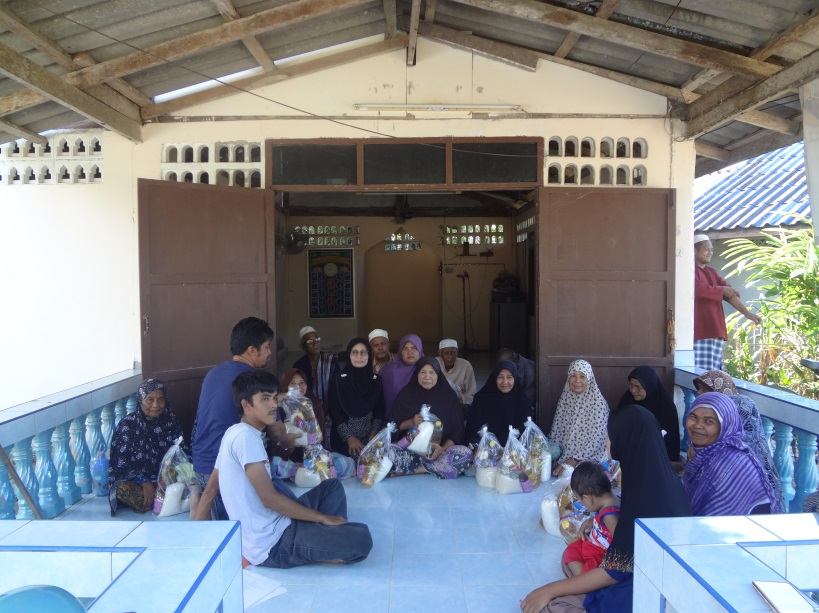 มอบของหมู่ที่ 7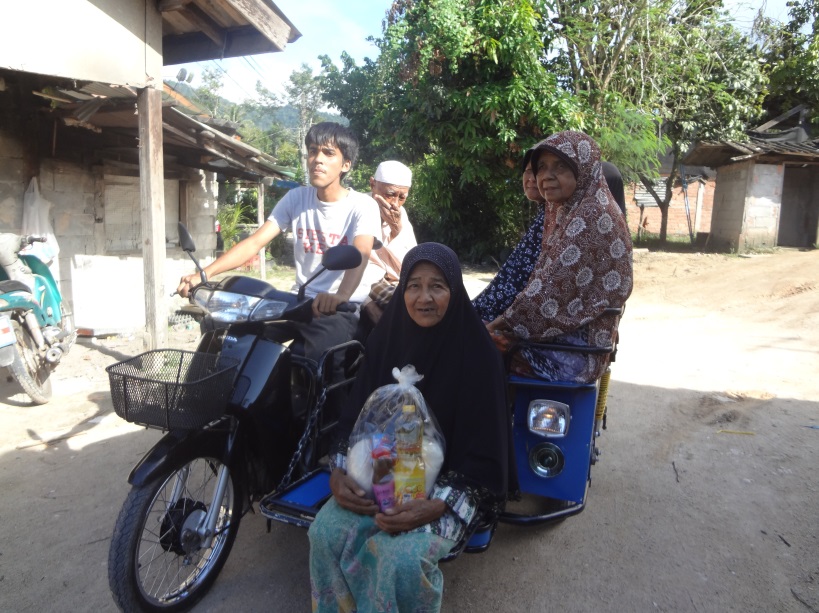 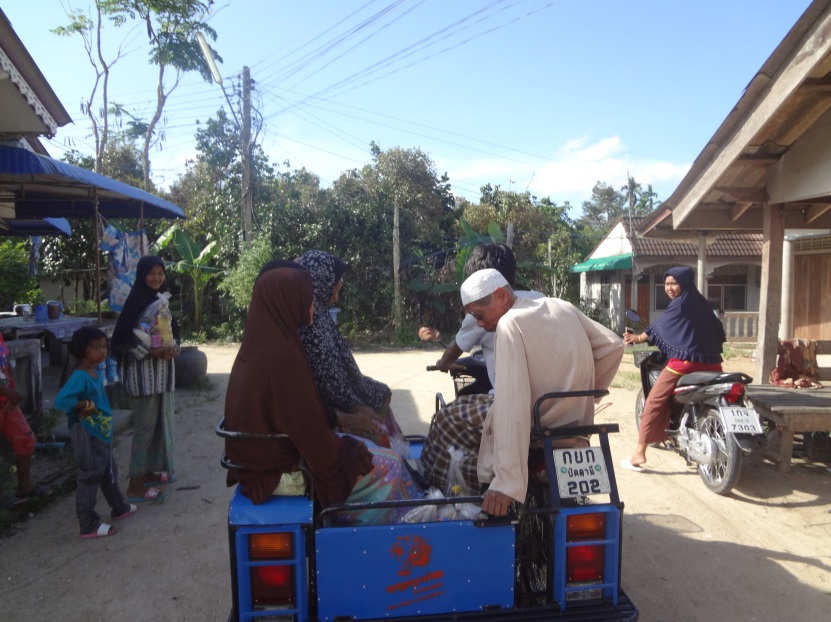 มอบของหมู่ที่ 7